www.eegitimim.com VOCABULAIREAttendre :BeklemekAvancer : İlerlemekCarré :KareCommencer :BaşlamakCourir :PişirmekDanser :Dansetmekdes patins :PatenFaible :ZayıfFinir :BitirmekFort(e) :GüçlüGagner : KazanmakGrand(e) :BüyükGrimper :TırmanmakJeune :GençJouer :Oynamakl’école : Okull’hôpital :Hastanela banque :Bankala chambre :Odala cuisine :Mutfakla gare :Terminalla salle à manger :yemek salonuLancer : Atmale cinéma :Sinemale cirque :Sirkle magasin :Magazale musée :Müzele parc :Parkle salon :Salonle théâtre :Tiyatrole zoo :Hayvanat bahçesiles toilettes :TuvaletlerManger :Yemek yemekNager :YüzmekPerdre :KaybetmekPetit(e) :KüçükRegarder :BakmakRond :YuvarlakSauter :AtlamakSauter :AtlamakTourner :DönmekTravailler :Çalışmakun avion :Uçak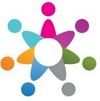 un ballon : Topun bateau :Gemiun bus :Otobusun canapé :kanepeun cerf-volant :Ucurtmaun cousin :Kuzenun cube :Küpun dauphin :Yunusun fauteuil :koltukun frère :Erkekkardeşun frigo :Buzdolabıun grand-père :Büyükbabaun hélicoptère :Halikopterun jouet :Oyuncakun lego :Legoun lit :Yatakun nounours :oyuncak ayı98un oiseau :Kuşun oncle : Amcaun ordinateur :Bilgisayarun père : Babaun requin :Köpekbalığıun train :Trenun vélo :Biskletune mère :Anneune abeille :Arıune baleine :Balinaune chaise :Sandalyeune douche :Banyoune famille : Aileune grand-mère :Büyükanneune grenouille :Kurbağaune moto :Motorune poupée :oyuncak bebekune soeur : Kızkardeşune table :Masaune télévision :Televizyonune tente :Teyzeune voiture :arabaVieux (vieille) :YaşlıVoler :Uçmak